Распоряжение                                                                                  Боерык          от 10 апреля  2019 года                                                          № 24Об утверждении направления расходов, осуществляемых      за счет                                         средств иных межбюджетных трансфертов, получаемых из бюджета Апастовского муниципального района Республики ТатарстанВ целях стимулирования роста налогового потенциала по налогу на профессиональный доход в соответствии с постановлением Исполнительного комитета Апастовского  муниципального района Республики Татарстан от 10 апреля  2019 года № 103 «Об утверждении Порядка предоставления из бюджета Апастовского муниципального района Республики Татарстан иных межбюджетных трансфертов бюджетам поселений Апастовского муниципального района Республики Татарстан на финансовое обеспечение исполнения расходных обязательств поселений»:1.Утвердить направление расходов, осуществляемых за счет средств иных межбюджетных трансфертов, получаемых из бюджета Апастовского муниципального района Республики Татарстан на решение вопросов местного значения Большекокузского сельского поселения в соответствии с пунктом 3 статьи 14 Федерального Закона от 06.10.2003 года № 131-ФЗ «Об общих принципах организации местного самоуправления в Российской Федерации», пунктом 3 статьи 15 Закона Республики Татарстан от 28.07.2004 № 45-ЗРТ «О местном самоуправлении в Республике Татарстан».2.Контроль за исполнением настоящего распоряжения оставляю за собой.           Глава Большекокузского               сельского поселения:                                         Р.Ф.НизамоваРЕСПУБЛИКа ТАТАРСТАН АПАСТОВСКийМУНИЦИПАЛЬНый  РАЙОН ИСПОЛКОМ Большекокузскогосельского поселения422354, Республика Татарстан, Апастовский район, с. Большие Кокузы, улица Ленина, д.50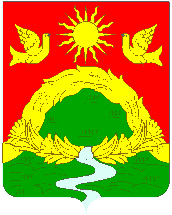 ТАТАРСТАН  РЕСПУБЛИКАСЫАПАС  МУНИЦИПАЛЬ РАЙОНЫ  Зур Куккуз авыл җирлегеБАШКАРМА КОМИТЕТЫ422354, Татарстан Республикасы, Апас районы, Зур Куккуз авылы, Ленин урамы, 50 йорт                                     тел.: (84376) 3-12-10, (84376) 3-12-10, e-mail: Bkks.Aps@tatar.ru                                     тел.: (84376) 3-12-10, (84376) 3-12-10, e-mail: Bkks.Aps@tatar.ru                                     тел.: (84376) 3-12-10, (84376) 3-12-10, e-mail: Bkks.Aps@tatar.ru